Konfigurace RB jako AP Příprava RBRB uvedeme do továrního nastavení Zmáčkneme a držíme resetovací tlačítko pomocí nástroje (např. mikrotužky, propisky, …)Připojíme zařízení do elektrické sítěPočkáme cca 5 sekund, než se rozbliká LED dioda Uvolníme resetovací tlačítkoRB připojíme z portu 2 ke druhé síťové kartě PCSpustíme WinBoxNastavení WLANZvolíme WirelessRozklikneme wlan1, otevře se tabulka pro její konfiguraciMode - RB nastavíme jako ap bridgeVysílání 2GHz B/G/NZvolíme vhodné SSID (například jméno administrátora)Frequency – auto (nebo změníme dle potřeb)Potvrdíme OK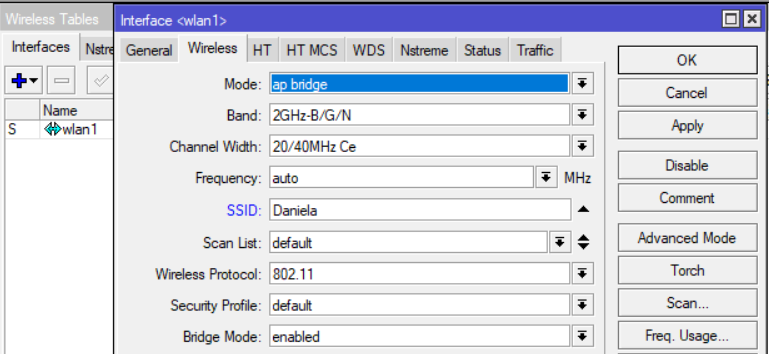 Pro wlan1 nastavíme IP adresu – volíme IP, Addresses, tlačítko + 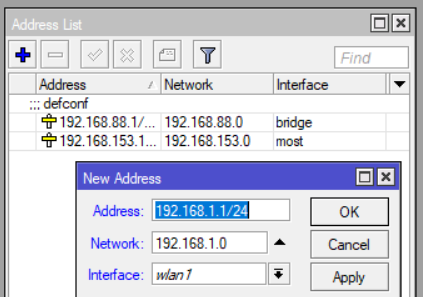 Zabezpečení WLANHeslo a šifrováníOtevřeme záložku Security ProfilesTlačítkem + přidáme nové zabezpečení (viz obrázek)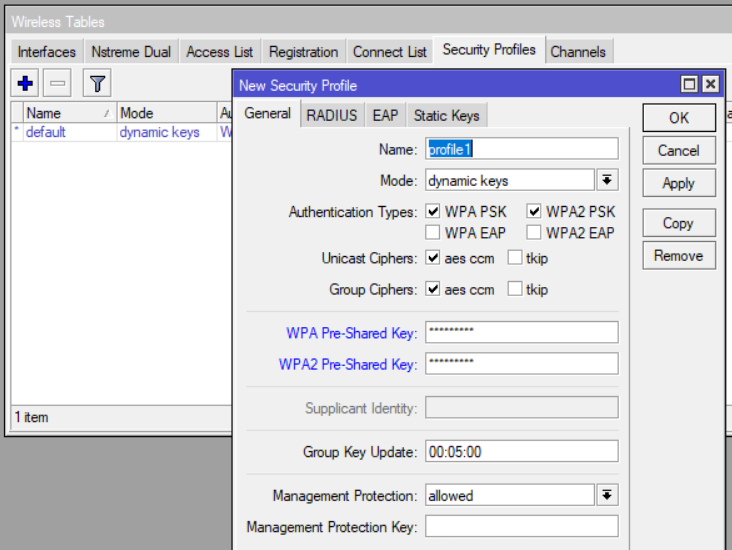 WPA(2) Pre-Shared Key představuje mimo jiné heslo, které bude vyžadováno od klientů pro připojeníNyní přidáme náš bezpečnostní profil (profile1) do naší bezdrátové sítě wlan1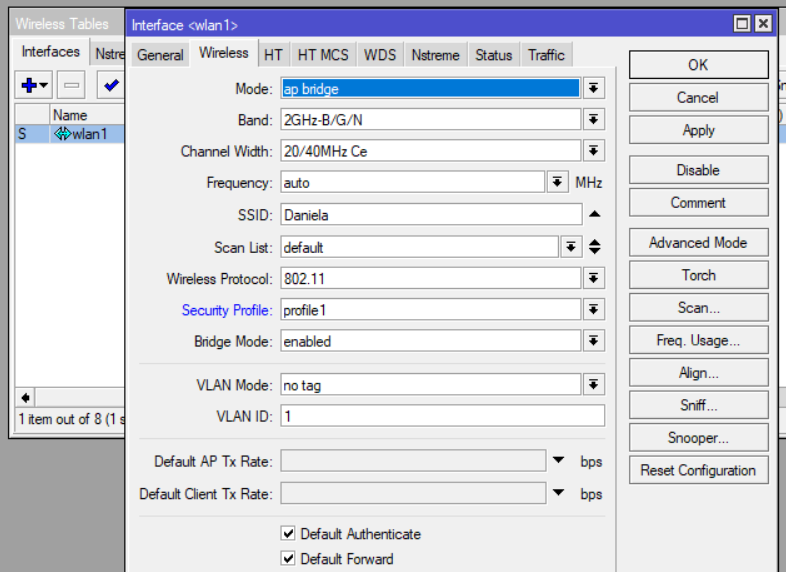 Nyní se zkusíme připojit do své nebo sousedních sítí pomocí mobilního telefonu.Filtrace MAC adresDalším krokem k zabezpečení bezdrátové sítě může být filtrace pomocí MAC adresZvolíme Bridge, záložku Filters a tlačítkem + přidáme nový filtrJako Chain volíme forward a připojíme na wlan1Do SRC MAC address vepíšeme povolené MAC adresy (například pouze svého mobilu)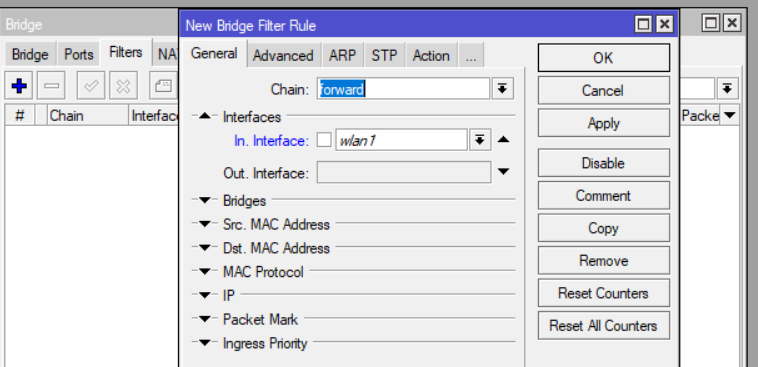 Otevřeme záložku Action a zvolíme Drop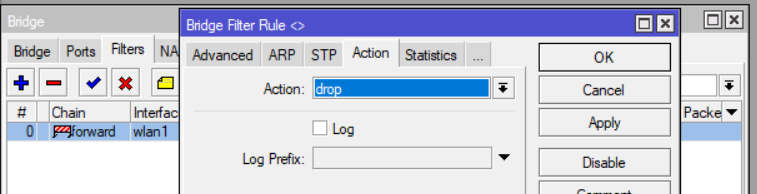 Nyní opět vyzkoušíme připojení k našemu i cizím AP pomocí mobilního telefonuPoznámka: MAC adresy přihlášených koncových zařízení lze přidělit také tímto způsobemV okně Wireless Tables zvolíme záložku RegistrationNa příslušnou MAC adresu klikneme pravým tlačítkem a zvolíme Copy to Access ListZrušíme Authentication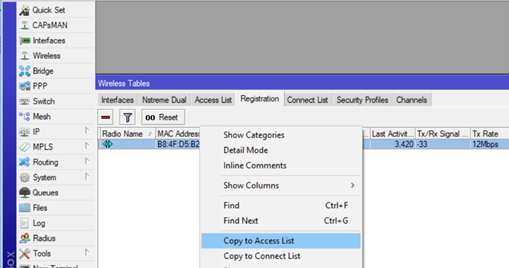 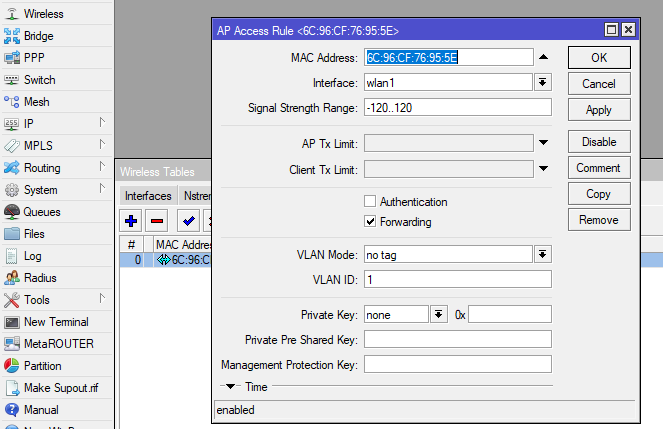 Uložení konfiguraceZvolíme File List, tlačítko Backup, nastavíme jméno a heslo, potvrdíme Backup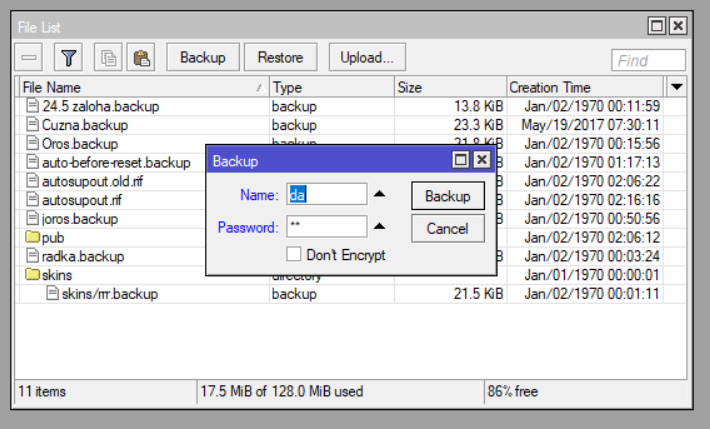 